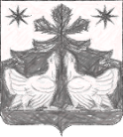 АДМИНИСТРАЦИЯ ЗОТИНСКОГО  СЕЛЬСОВЕТАТУРУХАНСКОГО  РАЙОНА
КРАСНОЯРСКОГО  КРАЯ
 П О С Т А Н О В Л Е Н И Е   06.10. 2022 		              с.Зотино                                       № 41-пО внесении изменений в постановление от 08.12.2017 № 58-п «Об утверждении Положения о постоянно действующей комиссии по оценке технического состояния дорог общего пользования местного значения Зотинского сельсовета  Туруханского района Красноярского края        В соответствии с Федеральным законом от 06.10.2003 № 131-ФЗ «Об общих принципах организации местного самоуправления в Российской Федерации», Федеральным законом от 08.11.2007 № 257-ФЗ «Об автомобильных дорогах  и  о дорожной деятельности в Российской Федерации и о внесении изменений в отдельные законодательные акты Российской Федерации», Приказом Минтранса РФ от 07.08.2020 № 288 «О порядке проведения оценки технического состояния автомобильных дорог»  Администрация  Зотинского сельсоветаПОСТАНОВЛЯЕТ:Внести изменения в постановление от 08.12.2017 № 58-п «Об утверждении Положение о постоянно действующей комиссии по оценке технического состояния дорог общего пользования местного значения Зотинского сельсовета  Туруханского  района  Красноярского края»В преамбуле постановления слова «Приказом Минтранса РФ от 27.08.2009 № 150» заменить словами «Приказом Министерства транспорта Российской Федерации от 07.08.2020 № 288»Внести изменения в Положение о постоянно действующей комиссии по оценке технического состояния дорог общего пользования местного значения Зотинского сельсовета  Туруханского  района  Красноярского края, утвержденного постановлением от 08.12.2017 № 58-п (далее Положение)Пункт  2.3. раздела 2 Положения  изложить в следующей редакции:«.3.В процессе диагностики  автомобильных дорог Комиссией определяются:1)	 параметры и характеристики автомобильной дороги, определяющие степень соответствия нормативным требованиям постоянных (незначительно меняющихся в процессе эксплуатации или меняющихся после реконструкции и капитального ремонта) параметров и характеристик автомобильной дороги (технический уровень автомобильной дороги):ширина проезжей части и земляного полотна; габарит приближения;длины прямых, велечины  углов поворотов в плане трассы и величины их радиусов;протяженность подъемов и спусков; продольный и поперечный уклоны; высота насыпи и глубина выемки; габариты искусственных дорожных сооружений; состояние (наличие) элементов водоотвода;состояние (наличие) элементов обустройства дороги и технических средств организации дорожного движения;2)	 параметры и характеристики автомобильной дороги, определяющие степень соответствия нормативным требованиям переменных параметров и характеристик автомобильной дороги, организации и условий дорожного движения, изменяющихся в процессе эксплуатации автомобильной дороги (эксплуатационное состояние автомобильной дороги):продольная ровность и колейность дорожного покрытия; сцепные свойства дорожного покрытия и состояние обочин; прочность дорожной одежды;грузоподъемность искусственных дорожных сооружений; объем, и вид повреждений проезжей части, земляного полотна и системы водоотвода, искусственных дорожных сооружений, элементов обустройства дороги и технических средств организации дорожного движения;3)	характеристики автомобильной дороги, определяющие совокупность показателей, влияющих на эффективность и безопасность работы автомобильного транспорта, отражающих интересы пользователей и степень влияния на окружающую среду ( параметры движения транспортного потока):средняя скорость движения транспортного потока;безопасность и удобство движения транспортного потока;пропускная способность, уровень загрузки автомобильной дороги движением;среднегодовая суточная интенсивность движения и состав транспортного потока;способность дороги пропускать транспортные средства с допустимыми для движения осевыми нагрузками, общей массой и габаритами.Пункт 2.4. раздела 2 Положения изложить в следующей редакции:«2.4.  Комиссией  осуществляются следующие виды диагностики автомобильных дорог: а) первичная диагностика – инструментальное и визуальное обследование по параметрам, влияющим на транспортно-эксплуатационные характеристики автомобильных дорог, проводится один  раз в  3-5 лет; б) повторная диагностика – инструментальное и визуальное обследование с выборочным количеством параметров, влияющих на транспортно-эксплуатационные характеристики автомобильных дорог, проводится 1 раз в год (в  год проведения первичного обследования повторное обследование не проводиться)); в) приемочная диагностика – инструментальное и визуальное обследование по параметрам, влияющим на транспортно-эксплуатационные характеристики автомобильных дорог, проводится при вводе автомобильных дорог (участков автомобильных дорог) в эксплуатацию после строительства или реконструкции и завершении  капитального ремонта или ремонта автомобильной дороги (участка автомобильной дороги).   2.3. Приложение  1 к Положению о постоянно действующей комиссии по оценке технического состояния автомобильных дорог общего пользования местного значения Зотинского сельсовета Туруханского района  Красноярского края изложить в следующей редакции, согласно Приложению к настоящему постановлению:Настоящее постановление подлежит опубликованию  и вступает в силу после его опубликования  в печатном издании газете «Ведомости органов местного самоуправления Зотинского сельсовета». Контроль за исполнением настоящего Постановления оставляю за собой. Глава  Зотинского сельсовета :          __________________ П. Г. ОпаринаПриложение к  постановлениюАдминистрации Зотинского сельсоветаот 06.10.2022 № 41-пАКТоценки технического состояния автомобильных дорог, общего пользования местного значения, расположенных на территории  Зотинского  сельсовета Туруханского района Красноярского краяПостоянно действующая комиссия по оценке технического состояния автомобильных дорог, общего пользования местного значения,  расположенных на территории Зотинского  сельсовета Туруханского района Красноярского края                                                                                               от ____________ № ___в составе:председателя комиссии:секретарь комиссии:членов комиссии:Рассмотрев представленную документацию:_________________________________________________________________________________________________________________________________________________________________________________________________и проведя визуальное обследование объекта ____________________________________________________________________________________________________________________(указать наименование объекта и его функциональное назначение)_____________________________________________________________________________год ввода в эксплуатацию ______________________________________________________, дата  последнего  ремонта,  реконструкции  _______________________________________, протяженность _________________________   к.м.,установила следующее:Параметры и характеристики автомобильной дороги, определяющие степень соответствия нормативным требованиям постоянных (незначительно меняющихся в процессе эксплуатации или меняющихся после реконструкции и капитального ремонта) параметров и характеристик автомобильной дороги (технический уровень автомобильной дороги):параметры и характеристики автомобильной дороги, определяющие степень соответствия нормативным требованиям переменных параметров и характеристик автомобильной дороги, организации и условий дорожного движения, изменяющихся в процессе эксплуатации автомобильной дороги (эксплуатационное состояние автомобильной дороги):характеристики автомобильной дороги, определяющие совокупность показателей, влияющих на эффективность и безопасность работы автомобильного транспорта, отражающих интересы пользователей и степень влияния на окружающую среду ( параметры движения транспортного потока):Заключение:Заключение по оценке технического состояния объекта:__________________________________________________________________________________________________________________________________________________________Предложения по проведению неотложных и перспективных мероприятий:______________________________________________________________________________________________________________________________________________________Председатель комиссии: 	 /	(подпись)	(Ф.И.О.)Члены комиссии: 	 /	/(подпись)	(Ф.И.О.)	 /	/(подпись)	(Ф.И.О.)	 /	/(подпись)	(Ф.И.О.)	 /	/(подпись)	(Ф.И.О.)№п/пНаименование показателяЕд.изм.Количество1.ширина проезжей части и земляного полотнапог. м2.габарит приближенияпог. м3.длины прямых,  велечины углов поворотов в плане трассы и величины их радиусовпог. м4.протяженность подъемов и спусковпог. м5.продольный и поперечный уклоныградус6.высота насыпи и глубина выемкипог. м7.габариты искусственных дорожных сооруженийм8.наличие элементов водоотводашт./м.9.наличие элементов обустройства дороги и технических средств организации дорожного движенияшт.№п/пНаименование показателяХарактеристики1.продольная ровность и глубина колеи дорожного покрытия2.сцепные свойства дорожного покрытия и состояние обочин3.прочность дорожной одежды4.грузоподъемность искусственных дорожных сооружений5.объем и вид повреждений проезжей части, земляного полотна и системы водоотвода, искусственных дорожных сооружений, элементов обустройства дороги и технических средств организации дорожного движения№п/пНаименование показателяХарактеристики1.средняя скорость движения транспортного потока2.безопасность  движения транспортного потока3.пропускная способность , уровень загрузки автомобильной дороги движением4.среднегодовая суточная интенсивность движения и состав транспортного потока5.способность дороги пропускать транспортные средства с допустимыми для движения осевыми нагрузками, общей массой и габаритами